和合期货沪铜周报（20190506--20190510）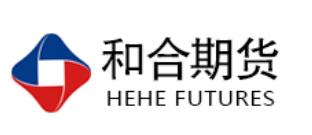 翟璐
          从业资格证号：F3020441
          投询资格证号：Z0011873 电话：0351-7342558邮箱：zhailu@hhqh.com.cn沪铜期货合约成交情况1，沪铜主力本周震荡5月6日--5月10日，沪铜指数总成交量172.6万手，较上周增加128.7万手，总持仓量54.6万手，较上周增仓4.6万手，沪铜主力本周低开震荡，主力合约收盘价47760，比上周收盘价下跌2.41%。2，铜现货市场价格5月10日1#铜重要市场现货价格：长江现货均价48000，较昨日上涨330；广东现货均价47980，较昨日上涨340；武汉现货均价0，较昨日0；重庆现货均价48000，较昨日上涨300；北京现货均价0，较昨日0；影响因素分析宏观方面美国4月非农就业数据为上涨26.3万人，远高于前值19.6万人即预期的18.5万人，4月失业率为3.6%，低于前值和预期3.8%，创49年以来新低。周四公布的美国至5月4日当周初请失业金人数为22.8万人，低于前值23万人但高于预期22万人，但仍趋于稳定。同时公布的美国4月PPI月率为0.2%，低于前值0.6%符合预期，评论称4月份美国生产者物价指数温和上涨，但潜在通胀压力似乎正在提升，剔除食品、能源和贸易服务的PPI指数环比增长0.4%，是2018年1月来最大增幅。贸易方面，周四中共中央政治局委员、国务院副总理、中美全面经济对话中方牵头人刘鹤抵达华盛顿，与美方举行第11轮中美经贸磋商，刘鹤抵美之后对媒体表示：“我这次来，顶着压力，就是表示了中方最大的诚意，而且想坦诚地、自信地、理性地解决中美面临的一些分歧或者说不同。我认为是有希望的。”周五美方已对2000亿美元中国输美商品加征的关税从10%上调至25%，中方对此深表遗憾，将不得不采取必要反制措施。第十一轮中美经贸高级别磋商正在进行中，希望美方与中方相向而行、共同努力，通过合作和协商办法解决存在的问题。2、供给面路透社报道，受到生产经营问题、暴雨和开采品位等多方面因素的影响，一季度智利几个最大铜矿生产商产量大幅下降，智利国家铜业公司（Codelco）一季度产量为37.1万吨，同比下降17%，必和必拓公司的埃斯康迪达铜矿产量为27.48万吨，同比下降14.8%。英美集团和嘉能可公司合资的科亚瓦西（Collahuasi）铜矿产量为13.02万吨，同比下降5.4%。一月份，受到暴雨和雷电的影响，一些桥梁坍塌，道路被毁，Codelco和其他大型铜矿生产商的矿山被迫停产。自由港旗下位于印尼的Graasberg铜精矿出口许可证到期、五矿旗下位于秘鲁的Las Bambas工人长达一个月的道路封锁等扰动事件，铜矿供应问题在二季度凸显，使得上游本就增量释放弱于往年的铜精矿供应端雪上加霜。矿端的干扰率持续抬高，TC（粗炼费）持续下行，铜精矿的的供应增速与冶炼厂产能增速不匹配，冶炼厂的开工率也相应受到影响，在冶炼厂利润持续收缩的情况下，会极大影响生产积极性，最终导致精铜的产量下滑。4月份以来，国内多家冶炼厂集中检修，包括东营方圆、阳谷祥光、新疆五鑫铜业、赤峰金剑、金隆铜业、山东恒邦、豫光金铅，金昌铜业。总计影响产量约6万吨，持续时间多在40天左右。除此之外，二季度还有中原黄金和福建紫金检修，二季度总计影响产量约12万吨。3、需求端    中汽协数据显示，2018年，新能源汽车产销分别完成127万辆和125.6万辆，比上年同期分别增长59.9%和61.7%。其中纯电动汽车产销分别完成98.6万辆和98.4万辆，同比增长48%和50.9%，插电式混合动力汽车产销分别完成28.4万辆和27.2万辆，同比增长121.9%和117.6%。预计2019年新能源汽车产销量将突破150万辆。当前，在绿色革命、能源革命、环保革命、城市交通革命、出行革命和技术革命的大环境下，推动着汽车革命到来；新能源汽车产业也将在不久后进入2.0时代。下游需求虽然复苏缓慢，但空调连续表现出超预期的国内市场出货趋势，企业的主动市场竞争以及终端需求旺盛，打破市场年初对于高库存背景下空调企业生产潜力受限的预期。线缆企业生产复苏情况相对市场对于国内终端需求的预期较弱，但在流动性相对充裕的情况下，电缆企业旺季即使不能带来铜价上涨驱动力，也能稳固铜价底部。花旗银行在日前发布的最新报告中对未来铜价走势发出了乐观预期。报告指出，看涨未来三个月铜价前景，预计LME3个月期铜目标价为7000美元/吨，高于之前预估的6700美元/吨。理由是现货供应趋紧以及投资者头寸调整料将推助铜价上涨。鉴于中国需求可能改善，铜目前的整体仓位依然较轻。此外，欧洲经济也已触底，未来需求可能改善。后市行情研判周五美方已对2000亿美元中国输美商品加征的关税从10%上调至25%，中方对此深表遗憾，表示将不得不采取必要反制措施，同时，第十一轮中美经贸高级别磋商正在进行中，希望美方与中方相向而行、共同努力，通过合作和协商办法解决存在的问题。盘面整体看伦铜跌破了2月底开始的6350--6550间震荡形态，但从整体看伦铜又回到了底部区域，受宏观面消息的影响内外盘铜走势都比较弱，同时目前盘面不好操作，等利空释放之后可能迎来大幅反弹，待机观望。交易策略建议建议暂时观望。风险揭示：您应当客观评估自身财务状况、交易经验，确定自身的风险偏好、风险承受能力和服务需求，自行决定是否采纳期货公司提供的报告中所给出的建议。您应当充分了解期货市场变化的不确定性和投资风险，任何有关期货行情的预测都可能与实际情况有差异，若您据此入市操作，您需要自行承担由此带来的风险和损失。 免责声明：本报告的信息均来源于公开资料，本公司对这些信息的准确性和完整性不作任何保证，文中的观点、结论和建议仅供参考，不代表作者对价格涨跌或市场走势的确定性判断，投资者据此做出的任何投资决策与本公司和作者无关。 本报告所载的资料、意见及推测仅反映本公司于发布日的判断，在不同时期，本公司可发出与本报告所载资料、意见及推测不一致的报告，投资者应当自行关注相应的更新或修改。 和合期货投询部 联系电话：0351-7342558 公司网址：http://www.hhqh.com.cn和合期货有限公司经营范围包括：商品期货经纪业务、金融期货经纪业务、期货投资咨询业务、公开募集证券投资基金销售业务。 